CALCIO A CINQUESOMMARIOSOMMARIO	1COMUNICAZIONI DELLA F.I.G.C.	1COMUNICAZIONI DELLA L.N.D.	1COMUNICAZIONI DELLA DIVISIONE CALCIO A CINQUE	1COMUNICAZIONI DEL COMITATO REGIONALE MARCHE	1COMUNICAZIONI DELLA F.I.G.C.COMUNICAZIONI DELLA L.N.D.COMUNICAZIONI DELLA DIVISIONE CALCIO A CINQUECOMUNICAZIONI DEL COMITATO REGIONALE MARCHEPer tutte le comunicazioni con la Segreteria del Calcio a Cinque - richieste di variazione gara comprese - è attiva la casella e-mail c5marche@lnd.it; si raccomandano le Società di utilizzare la casella e-mail comunicata all'atto dell'iscrizione per ogni tipo di comunicazione verso il Comitato Regionale Marche. ANNUARIO CAMPIONATI S.S. 2022/2023In allegato al presente Comunicato Ufficiale si pubblicano i seguenti annuari:ANNUARIO CAMPIONATO SERIE C1ANNUARIO CAMPIONATO SERIE C2ANNUARIO CAMPIONATO SERIE DANNUARIO CAMPIONATO FEMMINILEANNUARIO CAMPIONATO UNDER 21ANNUARIO CAMPIONATO UNDER 19ANNUARIO CAMPIONATO UNDER 17ANNUARIO CAMPIONATO UNDER 15ANNULLAMENTO TESSERAMENTI ANNUALIViste le richieste di annullamento presentate dagli esercenti attività genitoriale ed il consenso delle società di appartenenza, considerato che non è ancora iniziata l’attività riservata alle categorie di appartenenza, si procede all’annullamento dei seguenti tesseramenti annuali ai sensi delle vigenti disposizioni federali:GRAZIAPLENA LEONARDO  	nato 29.07.2010	ASCOLI CALCIO 1898 FC SPASCADENZA RATASi ricorda che sabato 15.10.2022 scade la 2^ rata relativa all’iscrizione ai Campionati 2021/2022.ELENCHI GRUPPI SQUADRACon riferimento a quanto pubblicato in merito nel CU n° 10 del 09/09/2022 si comunica che, a tutt’oggi, ci sono Società che non hanno inviato l’elenco del gruppo squadra, che si ricorda, doveva pervenire al Comitato Regionale Marche entro il 21/09/2022 e 30/09/2022.Si riporta quanto scritto nel citato CU  e si sollecita chi non ha ancora provveduto. Ogni società deve trasmettere a mezzo PEC (c5marche@pec.figcmarche.it) al Comitato Regionale Marche entro venerdì 07/10/2022 l’elenco del gruppo squadra, sottoscritto dal Presidente/Rappresentante Legale utilizzando l’apposito modulo. Detto elenco potrà essere composto da un massimo di 30 soggetti rientranti nella categoria calciatori/trici, con possibilità di modificarlo nel corso della stagione tramite le medesime modalità.COMMISSARI DI CAMPOSi riporta di seguito l’elenco dei Commissari di Campo in organico presso il Comitato Regionale Marche per la stagione sportiva 2022/2023:AVI ALBERTOBOLLANTE ADALGISOCONTIGIANI SILVANOFLAGIELLO ANTIMOFRATONI DOMENICOMENGUCCI FRANCOPOMPEI POENTINI GILBERTORICCIARINI DONATOSTRACQUADANIO MARCOAUTORIZZAZIONE EX ART. 34/3 N.O.I.F.Vista la certificazione presentata in conformità all’art. 34/3 delle N.O.I.F. si concede l’autorizzazione prevista al compimento del 14° anno di età per le calciatrici e al 15° anno di età per i calciatori ai  seguenti calciatori:TASSI ANTONIO    	nato 20.08.2007	A.S.D. DAMIANI E GATTI ASCOLI	DISPOSIZIONI PER MINUTO DI RACCOGLIMENTO E LUTTO AL BRACCIOSi ribadisce che la L.N.D. in data 21.09.2021 ha emanato la circolare n. 33 contenente le disposizioni relative al rilascio di autorizzazioni per l’effettuazione, prima dell’inizio delle gare, di eventuali minuti di raccoglimento, nonché per l’apposizione di fascia per il lutto al braccio.Si riassumono le disposizioni che devono essere tassativamente rispettate:la richiesta deve essere inviata al Comitato Regionale Marche, all’indirizzo mail crlnd.marche01@figc.it, sottoscritta dal Presidente della Società o da chi ne fa le veci; nella richiesta deve essere indicato il nome del defunto ed il ruolo rivestito in seno alla Società (Dirigente, Tecnico, Calciatore etc.) e che sia stato espressione di giusti valori sportivi, etici e morali;la richiesta, munita del parere del Comitato Regionale, sarà inoltrata alla Lega Nazionale Dilettanti per l’autorizzazione; il provvedimento di autorizzazione sarà portato a conoscenza, tramite il Comitato Regionale all’arbitro della gara in cui verrà osservato il minuto di raccoglimento e/o l’apposizione di lutto al braccio.Si evidenzia che richieste inviate nell’imminenza della gara (nelle giornate di sabato e/o domenica) non potranno essere prese in considerazione non essendoci il tempo materiale per accedere all’autorizzazione. NOTIZIE SU ATTIVITA’ AGONISTICA.CALCIO A CINQUE SERIE C1RISULTATIRISULTATI UFFICIALI GARE DEL 30/09/2022Si trascrivono qui di seguito i risultati ufficiali delle gare disputateGIUDICE SPORTIVOIl Sostituto Giudice Sportivo Avv. Federica Sorrentino, nella seduta del 05/10/2022, ha adottato le decisioni che di seguito integralmente si riportano:GARE DEL 29/ 9/2022 PROVVEDIMENTI DISCIPLINARI In base alle risultanze degli atti ufficiali sono state deliberate le seguenti sanzioni disciplinari. DIRIGENTI AMMONIZIONE (I INFR) CALCIATORI NON ESPULSI AMMONIZIONE (I INFR) GARE DEL 30/ 9/2022 PROVVEDIMENTI DISCIPLINARI In base alle risultanze degli atti ufficiali sono state deliberate le seguenti sanzioni disciplinari. SOCIETA' AMMENDA Euro 80,00 DINAMIS 1990 
Per aver il proprio pubblico rivolto frasi offensive all'arbitro. DIRIGENTI INIBIZIONE A SVOLGERE OGNI ATTIVITA' FINO AL 12/10/2022 Per proteste nei confronti dell'arbitro. Allontanato. ALLENATORI SQUALIFICA FINO AL 12/10/2022 Per proteste nei confronti dell'arbitro. Allontanato. Doppia ammonizione. Allontanato. CALCIATORI ESPULSI SQUALIFICA PER DUE GARE EFFETTIVE CALCIATORI NON ESPULSI AMMONIZIONE (II INFR) AMMONIZIONE (I INFR) GARE DEL 1/10/2022 PROVVEDIMENTI DISCIPLINARI In base alle risultanze degli atti ufficiali sono state deliberate le seguenti sanzioni disciplinari. CALCIATORI NON ESPULSI AMMONIZIONE (I INFR) F.to IL SOSTITUTO GIUDICE SPORTIVO       						   	                Federica SorrentinoCLASSIFICAGIRONE APROGRAMMA GAREGIRONE A - 3 GiornataGIRONE A - 1 GiornataCALCIO A CINQUE SERIE C2RISULTATIRISULTATI UFFICIALI GARE DEL 30/09/2022Si trascrivono qui di seguito i risultati ufficiali delle gare disputateGIUDICE SPORTIVOIl Sostituto Giudice Sportivo Avv. Federica Sorrentino, nella seduta del 05/10/2022, ha adottato le decisioni che di seguito integralmente si riportano:GARE DEL 30/ 9/2022 DECISIONI DEL GIUDICE SPORTIVO gara del 30/ 9/2022 POLVERIGI C5 - CALCETTO CASTRUM LAURI 
Rilevato dal referto arbitrale che la gara in oggetto è stata sospesa al min 1' del secondo tempo per sopravvenuta impraticabilità del terreno di gioco, si dispone la ripresa della stessa esattamente a partire dal minuto e dalla situazione di gioco che era in corso al momento dell'interruzione e si incarica il CR Marche di fissare la data per la prosecuzione della partita.. PROVVEDIMENTI DISCIPLINARI In base alle risultanze degli atti ufficiali sono state deliberate le seguenti sanzioni disciplinari. DIRIGENTI INIBIZIONE A SVOLGERE OGNI ATTIVITA' FINO AL 19/10/2022 Per comportamentpo irriguardoso nei confronti dell'arbitro tenuto a seguito dell'ammonizione. Allontanato. AMMONIZIONE (I INFR) ALLENATORI AMMONIZIONE (I INFR) CALCIATORI ESPULSI SQUALIFICA PER SETTE GARE EFFETTIVE Espulso per recidiva in ammonizione alla notifica del provvedimento disciplinare inveiva nei confronti dell'arbitro e lo colpiva con un pugno alla mano destra allo scopo di far cadere il cartellino procurando, tuttavia, allo stesso un lieve dolore al polso. Lasciava il terreno di gioco solo grazie all'intervento di alcuni compagni di squadra, peraltro, continuando a rivolgere all'indirizzo del direttore di gara frasi irriguardose e minacciose. SQUALIFICA PER TRE GARE EFFETTIVE Caduto a terra a seguito di un regolare contrasto di gioco rivolgeva frasi offensive e minacciose all'arbitro prima di uscire dal terreno di gioco. Reiterava tale comportamento come risposta al direttore di gara che lo invitava a non rimanere seduto sulla panchina della propria squadra ma a raggiungere lo spogliatoio. SQUALIFICA PER DUE GARE EFFETTIVE Per frase irriguardosa rivolta all'arbitro. Allontanato. SQUALIFICA PER UNA GARA EFFETTIVA CALCIATORI NON ESPULSI AMMONIZIONE (II INFR) AMMONIZIONE (I INFR) GARE DEL 1/10/2022 PROVVEDIMENTI DISCIPLINARI In base alle risultanze degli atti ufficiali sono state deliberate le seguenti sanzioni disciplinari. CALCIATORI NON ESPULSI AMMONIZIONE (I INFR) GARE DEL 4/10/2022 PROVVEDIMENTI DISCIPLINARI In base alle risultanze degli atti ufficiali sono state deliberate le seguenti sanzioni disciplinari. CALCIATORI NON ESPULSI AMMONIZIONE (II INFR) AMMONIZIONE (I INFR) F.to IL SOSTITUTO GIUDICE SPORTIVO       						   	                Federica SorrentinoCLASSIFICAGIRONE AGIRONE BGIRONE CPROGRAMMA GAREGIRONE A - 3 GiornataGIRONE B - 3 GiornataGIRONE C - 3 GiornataCALCIO A CINQUE SERIE DVARIAZIONI AL PROGRAMMA GAREAltre VariazioniGIRONE AGIRONE CGIRONE DPROGRAMMA GAREGIRONE A - 1 GiornataGIRONE B - 1 GiornataGIRONE C - 1 GiornataGIRONE D - 1 GiornataGIRONE E - 1 GiornataUNDER 19 CALCIO A 5 REGIONALEVARIAZIONI AL PROGRAMMA GAREGIRONE APROGRAMMA GAREGIRONE A - 1 GiornataUNDER 17 C5 REGIONALI MASCHILIANAGRAFICA/INDIRIZZARIO/VARIAZIONI CALENDARIOGIRONE “A”La Società ITALSERVICE C5 comunica che disputerà tutte le gare interne il SABATO alle ore 15:30, “PalaDionigi” Via Giuseppe Mazzini di MONTECCHIO di VALLEFOGLIA.GIRONE “B”La Società CSI GAUDIO comunica che disputerà tutte le gare interne la DOMENICA alle ore 17:00, stesso campo.GIRONE “C”La Società BORGOROSSO TOLENTIBNO comunica che disputerà tutte le gare interne la DOMENICA alle ore 11:00, stesso campo.VARIAZIONI AL PROGRAMMA GAREGIRONE AGIRONE CPROGRAMMA GAREGIRONE A - 1 GiornataGIRONE B - 1 GiornataGIRONE C - 1 GiornataUNDER 15 C5 REGIONALI MASCHILIRITIRO SQUADRAGIRONE “C”Preso atto della nota trasmessa a mezzo pec dalla Società APPIGNANO 2020 in data 05/10/2022 con la quale comunicava il ritiro della squadra iscritta al Campionato Regionale Calcio a Cinque Under 15 girone “C”SI DISPONEche le squadre che dovevano affrontare da calendario l’APPIGNANO 2020 osserveranno un turno di riposo;di deferire l’APPIGNANO 2020 al Giudice Sportivo per quanto di competenza. VARIAZIONI AL PROGRAMMA GAREGIRONE BGIRONE CPROGRAMMA GAREGIRONE A - 1 GiornataGIRONE B - 1 GiornataGIRONE C - 1 GiornataCOPPA ITALIA CALCIO A 5PROGRAMMA GAREGIRONE 5 - 3 GiornataGIRONE 15 - 3 GiornataCOPPA MARCHE CALCIO 5 serie DRISULTATIRISULTATI UFFICIALI GARE DEL 30/09/2022Si trascrivono qui di seguito i risultati ufficiali delle gare disputateGIUDICE SPORTIVOIl Sostituto Giudice Sportivo Avv. Federica Sorrentino, nella seduta del 05/10/2022, ha adottato le decisioni che di seguito integralmente si riportano:GARE DEL 1/10/2022 DECISIONI DEL GIUDICE SPORTIVO gara del 1/10/2022 VADO C5 - AUDAX CALCIO PIOBBICO 
Il Giudice Sportivo dopo aver esaminato gli atti relativi alla gara Vado- Audax Calcio Piobbico, Coppa Marche CALCIO A 5 serie D del 01/010/2022, nei quali era presente un provvedimento disciplinare di ammonizione nei confronti del giocatore n. 7 Sig. Metani Denis (24.06.2002) della Società Audax Piobbico e, avendo riscontrato, da uncontrollo del sistema informatico nonché dalle successive verifiche presso l'Ufficio tesseramenti del Comitato Regionale, che il suddetto giocatore veniva impiegato dalla predetta Società sportiva in posizione irregolare, in quanto unicamente tesserato per l'attività di calcio a 11 e non anche per quella del calcio a 5 come attualmente imposto ( comunicato Ufficiale Figc n. 212 del 22 marzo 2022), in forza dell'art. 10 comma 1 del CGS, DELIBERA- di assegnare gara persa alla Società Audax Piobbico Calcio omologando il seguente risultato: Asd Vado 6- Audax Piobbico 0 - di inibire fino al 12/10/2022 il capitano Formica Fabrizio al posto del dirigente accompagnatore il cui nominativo non è presente in distinta - di squalificare il giocatore Sig. Metani per 1 gara GARE DEL 30/ 9/2022 PROVVEDIMENTI DISCIPLINARI In base alle risultanze degli atti ufficiali sono state deliberate le seguenti sanzioni disciplinari. DIRIGENTI INIBIZIONE A SVOLGERE OGNI ATTIVITA' FINO AL 12/10/2022 Per proteste nei confronti dell'arbitro. Allontanato. CALCIATORI ESPULSI SQUALIFICA PER UNA GARA EFFETTIVA CALCIATORI NON ESPULSI SQUALIFICA PER UNA GARA EFFETTIVA PER RECIDIVITA' IN AMMONIZIONE (II INFR) I AMMONIZIONE DIFFIDA GARE DEL 1/10/2022 PROVVEDIMENTI DISCIPLINARI In base alle risultanze degli atti ufficiali sono state deliberate le seguenti sanzioni disciplinari. SOCIETA' PERDITA DELLA GARA: AUDAX CALCIO PIOBBICO 
V. Delibera. AMMENDA Euro 100,00 AUDAX CALCIO PIOBBICO 
V. Delibera CALCIATORI NON ESPULSI SQUALIFICA FINO AL 12/10/2022 V. Delibera SQUALIFICA PER UNA GARA EFFETTIVA vd. delibera I AMMONIZIONE DIFFIDA F.to IL SOSTITUTO GIUDICE SPORTIVO       						   	                Federica SorrentinoPROGRAMMA GAREGIRONE 1 - 3 GiornataGIRONE 2 - 3 GiornataGIRONE 3 - 3 GiornataGIRONE 4 - 3 GiornataGIRONE 5 - 3 GiornataGIRONE 6 - 3 GiornataGIRONE 7 - 3 GiornataGIRONE 8 - 3 GiornataGIRONE 9 - 3 GiornataGIRONE 10 - 3 GiornataGIRONE 11 - 3 GiornataGIRONE 12 - 3 GiornataGIRONE 13 - 3 GiornataGIRONE 14 - 3 GiornataGIRONE 15 - 3 GiornataGIRONE 16 - 3 GiornataCOPPA ITALIA FEMM.LE CALCIO A5RISULTATIRISULTATI UFFICIALI GARE DEL 30/09/2022Si trascrivono qui di seguito i risultati ufficiali delle gare disputateGIUDICE SPORTIVOIl Sostituto Giudice Sportivo Avv. Federica Sorrentino, nella seduta del 05/10/2022, ha adottato le decisioni che di seguito integralmente si riportano:GARE DEL 30/ 9/2022 PROVVEDIMENTI DISCIPLINARI In base alle risultanze degli atti ufficiali sono state deliberate le seguenti sanzioni disciplinari. CALCIATORI NON ESPULSI I AMMONIZIONE DIFFIDA GARE DEL 1/10/2022 PROVVEDIMENTI DISCIPLINARI In base alle risultanze degli atti ufficiali sono state deliberate le seguenti sanzioni disciplinari. CALCIATORI NON ESPULSI I AMMONIZIONE DIFFIDA F.to IL SOSTITUTO GIUDICE SPORTIVO       						   	                Federica SorrentinoCLASSIFICAGIRONE APROGRAMMA GAREGIRONE A - 3 GiornataCOPPA MARCHE UNDER 21 CALCIO 5GARE RINVIATE A DATA DA DESTINARSIGIRONE AVARIAZIONI AL PROGRAMMA GAREGIRONE ARISULTATIRISULTATI UFFICIALI GARE DEL 01/10/2022Si trascrivono qui di seguito i risultati ufficiali delle gare disputateGIUDICE SPORTIVOIl Sostituto Giudice Sportivo Avv. Federica Sorrentino, nella seduta del 05/10/2022, ha adottato le decisioni che di seguito integralmente si riportano:GARE DEL 1/10/2022 PROVVEDIMENTI DISCIPLINARI In base alle risultanze degli atti ufficiali sono state deliberate le seguenti sanzioni disciplinari. CALCIATORI NON ESPULSI I AMMONIZIONE DIFFIDA F.to IL SOSTITUTO GIUDICE SPORTIVO       						   	                Federica SorrentinoCLASSIFICAGIRONE APROGRAMMA GAREGIRONE A - 3 GiornataCOPPA MARCHE UNDER 19 CALCIO 5RISULTATIRISULTATI UFFICIALI GARE DEL 02/10/2022Si trascrivono qui di seguito i risultati ufficiali delle gare disputateRISULTATI UFFICIALI GARE DEL 02/10/2022Si trascrivono qui di seguito i risultati ufficiali delle gare disputateGIUDICE SPORTIVOIl Sostituto Giudice Sportivo Avv. Federica Sorrentino, nella seduta del 05/10/2022, ha adottato le decisioni che di seguito integralmente si riportano:GARE DEL 1/10/2022 PROVVEDIMENTI DISCIPLINARI In base alle risultanze degli atti ufficiali sono state deliberate le seguenti sanzioni disciplinari. ALLENATORI I AMMONIZIONE DIFFIDA CALCIATORI NON ESPULSI I AMMONIZIONE DIFFIDA GARE DEL 2/10/2022 PROVVEDIMENTI DISCIPLINARI In base alle risultanze degli atti ufficiali sono state deliberate le seguenti sanzioni disciplinari. ALLENATORI I AMMONIZIONE DIFFIDA CALCIATORI NON ESPULSI SQUALIFICA PER UNA GARA EFFETTIVA PER RECIDIVITA' IN AMMONIZIONE (II INFR) I AMMONIZIONE DIFFIDA F.to IL SOSTITUTO GIUDICE SPORTIVO       						   	                Federica SorrentinoPROGRAMMA GAREGIRONE C - 3 GiornataCOPPA MARCHE UNDER 17 CALCIO A5RISULTATIRISULTATI UFFICIALI GARE DEL 01/10/2022Si trascrivono qui di seguito i risultati ufficiali delle gare disputateGIUDICE SPORTIVOIl Sostituto Giudice Sportivo Avv. Federica Sorrentino, nella seduta del 05/10/2022, ha adottato le decisioni che di seguito integralmente si riportano:GARE DEL 1/10/2022 PROVVEDIMENTI DISCIPLINARI In base alle risultanze degli atti ufficiali sono state deliberate le seguenti sanzioni disciplinari. CALCIATORI NON ESPULSI I AMMONIZIONE DIFFIDA GARE DEL 3/10/2022 PROVVEDIMENTI DISCIPLINARI In base alle risultanze degli atti ufficiali sono state deliberate le seguenti sanzioni disciplinari. CALCIATORI NON ESPULSI I AMMONIZIONE DIFFIDA F.to IL SOSTITUTO GIUDICE SPORTIVO       						   	                Federica SorrentinoCOPPA MARCHE UNDER 15 CALCIO A 5VARIAZIONI AL PROGRAMMA GAREGIRONE CRISULTATIRISULTATI UFFICIALI GARE DEL 01/10/2022Si trascrivono qui di seguito i risultati ufficiali delle gare disputateRISULTATI UFFICIALI GARE DEL 01/10/2022Si trascrivono qui di seguito i risultati ufficiali delle gare disputateGIUDICE SPORTIVOIl Sostituto Giudice Sportivo Avv. Federica Sorrentino, nella seduta del 05/10/2022, ha adottato le decisioni che di seguito integralmente si riportano:GARE DEL 1/10/2022 PROVVEDIMENTI DISCIPLINARI In base alle risultanze degli atti ufficiali sono state deliberate le seguenti sanzioni disciplinari. ALLENATORI I AMMONIZIONE DIFFIDA F.to IL SOSTITUTO GIUDICE SPORTIVO       						   	                Federica SorrentinoPROGRAMMA GAREGIRONE C - 3 Giornata*     *     *Il versamento delle somme relative alle ammende comminate con il presente Comunicato Ufficiale deve essere effettuato entro il 17 ottobre 2022 a favore di questo Comitato Regionale mediante bonifico bancario da versare alle seguenti coordinate: BNL – ANCONABeneficiario: 	Comitato Regionale Marche F.I.G.C. – L.N.D.IBAN: 		IT13E0100502604000000001453Eventuali reclami con richieste di copia dei documenti ufficiali avverso le decisioni assunte con il presente Comunicato dovranno essere presentati, ai sensi dell’art. 76 C.G.S., alla:F.I.G.C. – Corte Sportiva di Appello TerritorialeVia Schiavoni, snc – 60131 ANCONA (AN)PEC: marche@pec.figcmarche.itIl pagamento del contributo di reclamo dovrà essere effettuato: - Tramite Addebito su Conto Campionato - Tramite Assegno Circolare Non Trasferibile intestato al Comitato Regionale Marche F.I.G.C. – L.N.D. - Tramite Bonifico Bancario IBAN FIGC: IT13E0100502604000000001453*     *     *ORARIO UFFICIL’orario di apertura degli uffici del Comitato Regionale Marche è il seguente:E’ comunque attivo durante i suddetti orari, salvo assenza degli addetti, anche il servizio telefonico ai seguenti numeri:Ufficio Segreteria		071/28560404Ufficio Amministrazione	071/28560322 Ufficio Tesseramento 	071/28560408 Ufficio Emissione Tessere	071/28560401Pubblicato in Ancona ed affisso all’albo del C.R. M. il 05/10/2022.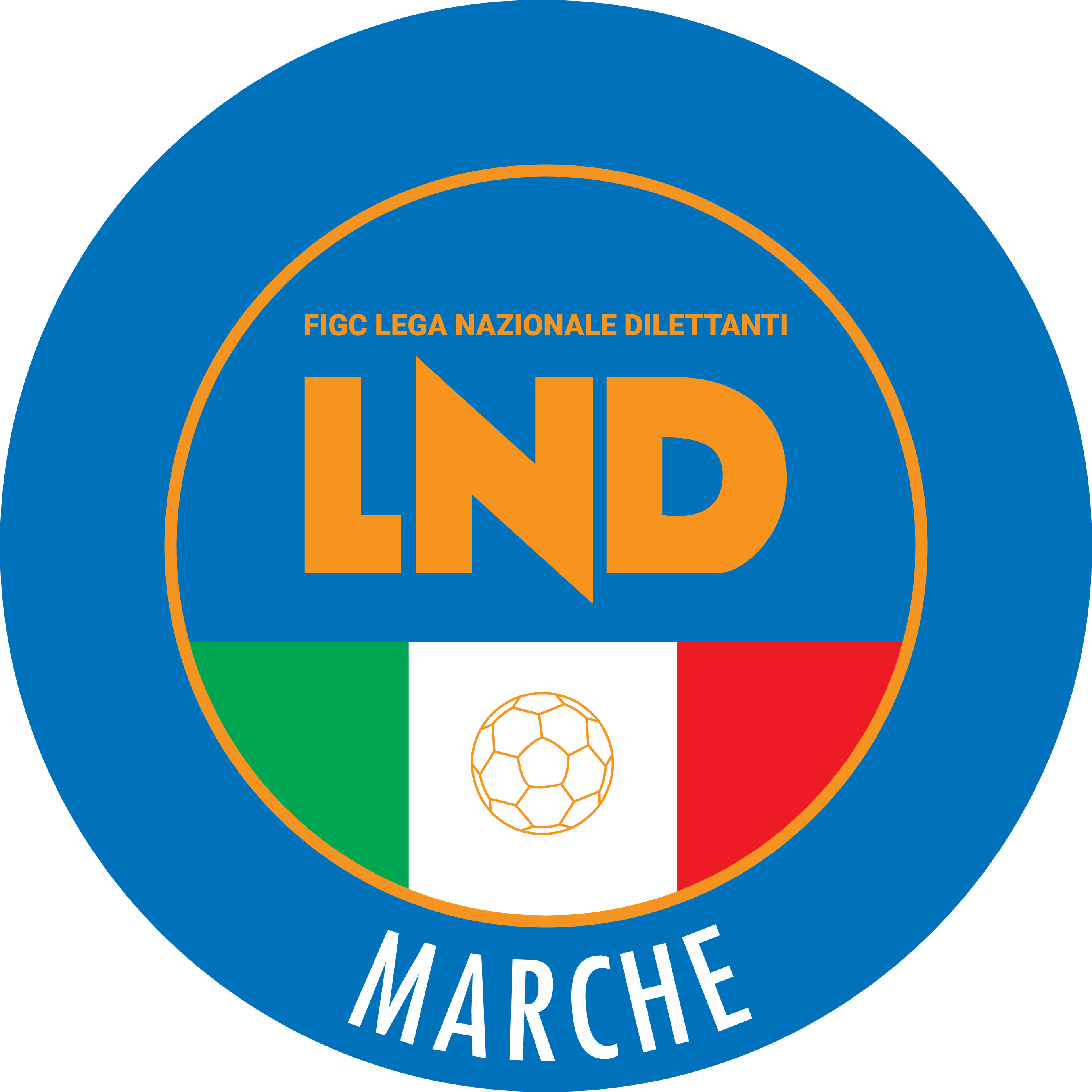 Federazione Italiana Giuoco CalcioLega Nazionale DilettantiCOMITATO REGIONALE MARCHEVia Schiavoni, snc - 60131 ANCONACENTRALINO: 071 285601 - FAX: 071 28560403sito internet: marche.lnd.ite-mail: c5marche@lnd.itpec: c5marche@pec.figcmarche.itTelegram: https://t.me/lndmarchec5Stagione Sportiva 2022/2023Comunicato Ufficiale N° 25 del 05/10/2022Stagione Sportiva 2022/2023Comunicato Ufficiale N° 25 del 05/10/2022JIMENEZ DIEGO(NUOVA OTTRANO 98) JIMENEZ MARCO(NUOVA OTTRANO 98) BUZZO MANUEL(JESI) FELICI ANDREA(NUOVA OTTRANO 98) GENERI FILIPPO(NUOVA OTTRANO 98) IUGA BOGDAN VASILE(NUOVA OTTRANO 98) PIERINI DAVIDE(NUOVA OTTRANO 98) CONTIGIANI MATTEO(INVICTA FUTSAL MACERATA) SQUARCIA MARCO(FUTSAL MONTURANO) PENNESI GIANLUCA(INVICTA FUTSAL MACERATA) TULLI DAVID(REAL SAN GIORGIO) MORELLI NICLI(FUTSAL MONTURANO) ALBERTI LEONARDO LUIS(FUTSAL MONTURANO) CURZI LUCA(FUTSAL MONTURANO) GATTARI MATTEO(INVICTA FUTSAL MACERATA) IESARI MATTEO(INVICTA FUTSAL MACERATA) PENNESI JACOPO(INVICTA FUTSAL MACERATA) CASSARO GIACOMO(MONTELUPONE CALCIO A 5) PALMIERI EDOARDO(MONTELUPONE CALCIO A 5) RICCI ALEX(MONTELUPONE CALCIO A 5) LOMBARDI MICHELE(PIETRALACROCE 73) BELA PAOLO(REAL SAN GIORGIO) BORDONI RICCARDO(REAL SAN GIORGIO) DE RUGGIERO RICCARDO(REAL SAN GIORGIO) TULLI DAVID(REAL SAN GIORGIO) CAMARRI JACOPO(SANGIORGIO) DE SOUZA VICENTE LUIZ EDUARDO(SANGIORGIO) TRAINI SEBASTIANO(SANGIORGIO) BANCHETTI JOELE(GROTTACCIA 2005) PAGLIARI ALBERTO(POL.CAGLI SPORT ASSOCIATI) SquadraPTGVNPGFGSDRPEU.S. PIANACCIO62200110110A.S.D. SANGIORGIO622009270A.S.D. PIETRALACROCE 736220010550ASD.P. ALMA JUVENTUS FANO421104220A.S.D. JESI421105410A.S.D. POL.CAGLI SPORT ASSOCIATI3210112390A.S.D. FUTSAL MONTURANO321017520A.S. REAL SAN GIORGIO220204400G.S. AUDAX 1970 S.ANGELO110102200A.S.D. MONTELUPONE CALCIO A 51201158-30A.S.D. DINAMIS 19900100103-30A.S.D. NUOVA OTTRANO 9802002211-90A.S.D. INVICTA FUTSAL MACERATA02002414-100A.S.D. GROTTACCIA 200502002012-120Squadra 1Squadra 2A/RData/OraImpiantoLocalita' ImpiantoIndirizzo ImpiantoALMA JUVENTUS FANODINAMIS 1990A07/10/2022 21:305454 C.COPERTO C.TENNIS LA TRAVEFANOVIA VILLA TOMBARIAUDAX 1970 S.ANGELOREAL SAN GIORGIOA07/10/2022 22:005464 PALAFIERA CAMPANARAPESAROVIA DELLE ESPOSIZIONI, 33GROTTACCIA 2005NUOVA OTTRANO 98A07/10/2022 22:005281 PALASPORT "LUIGINO QUARESIMA"CINGOLIVIA CERQUATTIJESIINVICTA FUTSAL MACERATAA07/10/2022 21:305008 PALESTRA RAFFAELA CARBONARIJESIVIA DEI TESSITORIMONTELUPONE CALCIO A 5PIETRALACROCE 73A07/10/2022 21:305262 TENSOSTRUTTURA CALCIO A 5MONTELUPONEVIA ALESSANDRO MANZONIPIANACCIOFUTSAL MONTURANOA07/10/2022 21:455429 PAL.COM. S.MICHELE AL FIUMEMONDAVIOVIA LORETOSANGIORGIOPOL.CAGLI SPORT ASSOCIATIA07/10/2022 21:305631 PALASPORT " PALASAVELLI"PORTO SAN GIORGIOVIA S.VITTORIA, 5Squadra 1Squadra 2A/RData/OraImpiantoLocalita' ImpiantoIndirizzo ImpiantoAUDAX 1970 S.ANGELODINAMIS 1990A10/10/2022 21:305138 PALAZZETTO DELLO SPORTSENIGALLIAVIA CAPANNA SNCFINOCCHI MICHELE(CASTELBELLINO CALCIO A 5) LEONORI NOVELLO(AURORA TREIA) FINOCCHI MICHELE(CASTELBELLINO CALCIO A 5) PIERINI MARCO(FUTSAL MONTEMARCIANO C5) CAMPENNI ALFREDO(OSIMO FIVE) CALCATELLI EDOARDO MARIA(CASTELBELLINO CALCIO A 5) KOLA FLAVIO(CASTELBELLINO CALCIO A 5) MANCINELLI ALEX(FUTSAL SANGIUSTESE A.R.L.) FUFI MICHELE(AVENALE) CAMELI ANDREA(FUTSAL PRANDONE) SARNARI SIMONE(OSIMO FIVE) DI RUSSO MATTEO(REAL EAGLES VIRTUS PAGLIA) GATTAFONI EDOARDO(ACLI AUDAX MONTECOSARO C5) BORGOGNONI MATTEO(ANCONITANA CALCIO A 5) FREZZOTTI MARCO(ANCONITANA CALCIO A 5) STACCHIOTTI MATTIA(ANCONITANA CALCIO A 5) KOLA FLAVIO(CASTELBELLINO CALCIO A 5) VIOLA FRANCESCO(CHIARAVALLE FUTSAL) FALCONI DAVIDE(FUTSAL CASELLE) ROMANUCCI MARCO(FUTSAL MONTEMARCIANO C5) VENDITTI ANTONIO(FUTSAL SANGIUSTESE A.R.L.) MINARDI MATTEO(OLYMPIA FANO C5) PALAZZI FEDERICO(OLYMPIA FANO C5) BOTTOLINI MATTEO(PICENO UNITED MMX A R.L.) GIRONACCI DIEGO(U.MANDOLESI CALCIO) FERMANI LUCA(ACLI AUDAX MONTECOSARO C5) DI TOMMASO GIOVANNI(AMICI DEL CENTROSOCIO SP.) VALENTE DANIELE(AMICI DEL CENTROSOCIO SP.) LORETI FILIPPO(ANCONITANA CALCIO A 5) MARCHEGIANI MICHELE(ANCONITANA CALCIO A 5) VECCHIOTTI MATTEO(ANCONITANA CALCIO A 5) MEDEI LEONARDO(AURORA TREIA) FUFI MICHELE(AVENALE) BONFIGLI PAOLO(BAYER CAPPUCCINI) SERANTONI JACOPO(BAYER CAPPUCCINI) DI RONZA MARCO(CASTELBELLINO CALCIO A 5) MAGAGNINI MATTEO(CASTELBELLINO CALCIO A 5) ANGELLOTTI LEONARDO(CSI STELLA A.S.D.) EVANDRI ANDREA(FUTSAL CAMPIGLIONE) PROCACCINI MARCO(FUTSAL CAMPIGLIONE) CROCI MATTEO(FUTSAL CASELLE) RAHALI AIMEN(FUTSAL MONTEMARCIANO C5) CESARETTI NATHAN(FUTSAL SANGIUSTESE A.R.L.) ROMITELLI LUCA(FUTSAL SANGIUSTESE A.R.L.) LO MUZIO ANTONIO(GAGLIOLE F.C.) DIOTALEVI ENRICO(LUCREZIA CALCIO A 5) RAGAINI TOMMASO(LUCREZIA CALCIO A 5) BACALONI RUDY(NUOVA JUVENTINA FFC) HALIMI MENSUR(OLIMPIA JUVENTU FALCONARA) POLVERARI GIOVANNI(OLYMPIA FANO C5) GIAVONI EMILIANO(OSIMO FIVE) PANETTI NICOLAS(OSIMO FIVE) TORRIANI NICCOLO(OSIMO FIVE) SILMI ACHRAF(PICENO UNITED MMX A R.L.) FILIPPINI ENRICO(REAL ANCARIA) PICCIONI NICOLO(REAL ANCARIA) BRUNI MATTEO(REAL EAGLES VIRTUS PAGLIA) KAMBERI MATEO(REAL EAGLES VIRTUS PAGLIA) GIACOMETTI DIEGO(REAL FABRIANO) PASQUINI MARCO(RIVIERA DELLE PALME) STIPA ALESSIO(ROCCAFLUVIONE) ALIAGA SERRANO JESUS(TRE TORRI A.S.D.) TORQUATI LUCA(TRE TORRI A.S.D.) MARTYNENKO SERHIY(FUTSAL SAMBUCHETO) SILVESTRONI ELIA(FUTSAL SAMBUCHETO) GABBANINI PAOLO(GNANO 04) BANCHETTI JOHANNES(POLISPORTIVA VICTORIA) TITTARELLI MAURIZIO(POLISPORTIVA VICTORIA) GENTILI LUCA(VERBENA C5 ANCONA) LAMBERTI PIERPAOLO MARIA(VERBENA C5 ANCONA) VIGNATI MIRCO(SERRALTA) LERRO DAVIDE(ACLI VILLA MUSONE) SquadraPTGVNPGFGSDRPEA.P.D. VERBENA C5 ANCONA6220010190A.S.D. AMICI DEL CENTROSOCIO SP.622009270A.S.D. FUTSAL MONTEMARCIANO C5622008440A.S.D. CHIARAVALLE FUTSAL622005230A.S.D. PIEVE D ICO CALCIO A 5311006150A.S.D. NEW ACADEMY321014310A.S.D. ANCONITANA CALCIO A 53210179-20A.S.D. AVIS ARCEVIA 19643210127-50A.S.D. CITTA DI OSTRA000000000A.S.D. ACLI MANTOVANI CALCIO A 50100123-10A.S.D. GNANO 0402002611-50A.S.D. OLYMPIA FANO C50200238-50A.S.D. LUCREZIA CALCIO A 50200227-50A.S.D. OLIMPIA JUVENTU FALCONARA0200239-60SquadraPTGVNPGFGSDRPEU.S. TRE TORRI A.S.D.6220011470A.S.D. BAYER CAPPUCCINI622009360A.S.D. CASTELBELLINO CALCIO A 54211012750A.S.D. FUTSAL SAMBUCHETO421108710S.S. CALCETTO CASTRUM LAURI311005320A.S.D. REAL FABRIANO321019720U.S.D. ACLI VILLA MUSONE321018800A.S. AVENALE321018800A.S.D. GAGLIOLE F.C.3210146-20A.P. AURORA TREIA12011810-20A.S.D. POLISPORTIVA VICTORIA12011611-50POL. SERRALTA0200279-20A.S.D. POLVERIGI C50100147-30A.S.D. OSIMO FIVE02002211-90SquadraPTGVNPGFGSDRPEA.S.D. NUOVA JUVENTINA FFC6220013670A.S.D. FUTSAL CASELLE622008350A.S.D. REAL ANCARIA622007340A.S.D. ROCCAFLUVIONE622008530POL. CSI STELLA A.S.D.4211010910A.S.D. REAL EAGLES VIRTUS PAGLIA421109810A.S.D. L ALTRO SPORT CALCIO A 5321019810POL.D. U.MANDOLESI CALCIO32101810-20S.S.D. PICENO UNITED MMX A R.L.1201168-20S.S.D. FUTSAL SANGIUSTESE A.R.L.120111013-30A.S. RIVIERA DELLE PALME0200268-20A.S.D. ACLI AUDAX MONTECOSARO C502002610-40A.S.D. FUTSAL CAMPIGLIONE0200237-40A.S.D. FUTSAL PRANDONE0200249-50Squadra 1Squadra 2A/RData/OraImpiantoLocalita' ImpiantoIndirizzo ImpiantoAMICI DEL CENTROSOCIO SP.PIEVE D ICO CALCIO A 5A07/10/2022 21:305447 CAMPO DI C5 ENTRO PAL OLIMPIAMONTEPORZIOVIA RISORGIMENTO 16AVIS ARCEVIA 1964LUCREZIA CALCIO A 5A07/10/2022 21:305113 PALASPORTCASTELLEONE DI SUASAVIA ROSSINICITTA DI OSTRAOLYMPIA FANO C5A07/10/2022 21:305080 PALASPORTOSTRAVIA MATTEOTTIOLIMPIA JUVENTU FALCONARANEW ACADEMYA07/10/2022 22:005021 PALASPORT "BADIALI"FALCONARA MARITTIMAVIA DELLO STADIOCHIARAVALLE FUTSALFUTSAL MONTEMARCIANO C5A08/10/2022 15:005005 PALAZZO DELLO SPORTCHIARAVALLEVIA FALCONARAGNANO 04ACLI MANTOVANI CALCIO A 5A08/10/2022 15:005493 PALA BIVIOFERMIGNANOVIA DELL'INDUSTRIAVERBENA C5 ANCONAANCONITANA CALCIO A 5A08/10/2022 15:305004 PALLONE GEODETICO VERBENAANCONAVIA PETRARCASquadra 1Squadra 2A/RData/OraImpiantoLocalita' ImpiantoIndirizzo ImpiantoBAYER CAPPUCCINIAURORA TREIAA07/10/2022 21:455286 PALESTRA C.SPORTIVO"DON BOSCO"MACERATAVIA ALFIERI SNCCASTELBELLINO CALCIO A 5AVENALEA07/10/2022 21:305043 PALASPORT "MARTARELLI"CASTELBELLINOVIA TOBAGI STAZ. CASTELBELLINOFUTSAL SAMBUCHETOTRE TORRI A.S.D.A07/10/2022 21:305300 IMPIANTO C5 "SAN LIBERATO"MONTECASSIANOLOC. SAN LIBERATOGAGLIOLE F.C.POLVERIGI C5A07/10/2022 22:155203 PALAZZETTO DELLO SPORTCAMERINOLOC. "LE CALVIE"REAL FABRIANOPOLISPORTIVA VICTORIAA07/10/2022 21:305066 PALESTRA "FERMI"FABRIANOVIA B.BUOZZISERRALTAOSIMO FIVEA07/10/2022 22:005270 PALASPORT "ALBINO CIARAPICA"SAN SEVERINO MARCHEVIALE MAZZINICALCETTO CASTRUM LAURIACLI VILLA MUSONEA08/10/2022 15:005284 PALAZZETTO POLIFUNZIONALERIPE SAN GINESIOVIA FAVETOSquadra 1Squadra 2A/RData/OraImpiantoLocalita' ImpiantoIndirizzo ImpiantoACLI AUDAX MONTECOSARO C5REAL ANCARIAA07/10/2022 21:305236 TENSOSTRUTTURA VIA ROSSINIMONTECOSAROVIA ROSSINIFUTSAL CAMPIGLIONECSI STELLA A.S.D.A07/10/2022 21:305704 CAMPO COPERTO CAMPIGLIONEFERMOVIA C.ULPIANIFUTSAL PRANDONERIVIERA DELLE PALMEA07/10/2022 21:305664 PALESTRAMONTEPRANDONEVIA COLLE GIOIOSOFUTSAL SANGIUSTESE A.R.L.REAL EAGLES VIRTUS PAGLIAA07/10/2022 21:455674 PALESTRATORRE SAN PATRIZIOVIA MANZONIL ALTRO SPORT CALCIO A 5FUTSAL CASELLEA07/10/2022 22:005712 PALESTRA "ITIS" MONTANIFERMOVIA SALVO D'ACQUISTONUOVA JUVENTINA FFCU.MANDOLESI CALCIOA07/10/2022 22:005736 CAMPO C/5 "GIUSEPPE TEMPERINI"MONTEGRANAROVIA B.ROSSI SNCPICENO UNITED MMX A R.L.ROCCAFLUVIONEA07/10/2022 21:305710 PALESTRA C5 "MONTICELLI"ASCOLI PICENOVIA DELL IRISData GaraN° Gior.Squadra 1Squadra 2Data Orig.Ora Var.Ora Orig.Impianto31/10/20224 APIANDIROSEMONTECCHIO SPORT28/10/202221:3012/12/202210 AVILLA CECCOLINI CALCIOAUDAX CALCIO PIOBBICO09/12/202221:0020/02/20234 RVILLA CECCOLINI CALCIOURBANIA CALCIO17/02/202321:00Data GaraN° Gior.Squadra 1Squadra 2Data Orig.Ora Var.Ora Orig.Note15/10/20222 ACIRCOLO COLLODI CALCIO 5GIOVANE ANCONA CALCIOO14/10/202215:0021:3029/10/20224 ACIRCOLO COLLODI CALCIO 5PEGASO C528/10/202215:0021:30Data GaraN° Gior.Squadra 1Squadra 2Data Orig.Ora Var.Ora Orig.Impianto07/10/20221 AVAL TENNA UNITEDSAN GINESIO FUTSAL21:4521:30CAMPO COPERTO RIONE MURATO FERMO VIA SIBILLA 2C13/03/20237 RAMATORI STESE 2007 SRLFERMANA FUTSAL 202210/03/202322:15Squadra 1Squadra 2A/RData/OraImpiantoLocalita' ImpiantoIndirizzo ImpiantoCIARNINSPECIAL ONE SPORTING CLUBA07/10/2022 21:305106 CAMPO DI C5 N°1 ENTRO PALESTRATRECASTELLIPROV.CORINALDESE KM.11 P.RIPEMONTECCHIO SPORTURBANIA CALCIOA07/10/2022 21:305423 PALAS.MONTECCHIO "PALADIONIGI"VALLEFOGLIAVIA MAZZINIPIANDIROSESMIRRA CITYA07/10/2022 21:305459 PALAZZETTO DELLO SPORTSANT'IPPOLITOVIA ROMA, SNCVILLA CECCOLINI CALCIOFRASASSI C5A07/10/2022 21:005491 PALA 3PESAROVIA LAGO DI MISURINAFFJ CALCIO A 5ACQUALAGNA CALCIO C 5A08/10/2022 15:005459 PALAZZETTO DELLO SPORTSANT'IPPOLITOVIA ROMA, SNCVADO C5AUDAX CALCIO PIOBBICOA08/10/2022 15:005441 PALASPORTSANT'ANGELO IN VADOVIA MOLINELLOSquadra 1Squadra 2A/RData/OraImpiantoLocalita' ImpiantoIndirizzo ImpiantoSANTA MARIA NUOVA A.S.D.POLISPORTIVA UROBOROA07/10/2022 21:305078 PALASPORT "D. SIMONETTI"SANTA MARIA NUOVAVIA GAETANO RAVAGLIURBANITAS APIROMMSA GIOVANE AURORAA07/10/2022 21:305204 CAMPO C/5 BOCCIODROMOAPIROLOC. FRONTALE - VIA FIGURETTAANGELIVALLESINAA08/10/2022 18:005116 PALESTRA CONUMALE DI C5ROSORAVIA MONTESSORI LOC. ANGELIATLETICO NO BORDERSCASTELRAIMONDO CALCIO A 5A08/10/2022 16:005066 PALESTRA "FERMI"FABRIANOVIA B.BUOZZICDC 2018C.U.S. CAMERINO A.S.D.A08/10/2022 15:005084 PALESTRA CASTELPLANIO STAZIONECASTELPLANIOLOC.MACINE VIA DANTE ALIGHIERIVIRTUS TEAM SOC.COOP.FIUMINATAA08/10/2022 15:005101 PALACARIFAC DI CERRETO D'ESICERRETO D'ESIVIA VERDISquadra 1Squadra 2A/RData/OraImpiantoLocalita' ImpiantoIndirizzo ImpiantoASPIO 2005CANDIA BARACCOLA ASPIOA07/10/2022 21:305050 PALLONE GEODETICO "VARANO"ANCONACONTRADA DEL POZZOCASENUOVECALCETTO NUMANAA07/10/2022 21:305036 PALLONE PRESSOSTATICOOSIMOFRAZ. CASENUOVE DI OSIMOPEGASO C5FUTSAL CASTELFIDARDOA07/10/2022 21:305047 PALLONE GEODETICO "L.PAPINI"ANCONAVIA ESINO 122 TORRETTEPOLISPORTIVA FUTURA A.D.GLS DORICA AN.URA07/10/2022 21:455002 PALASPORT OSIMO STAZIONEOSIMOVIA MASSIMO D'AZEGLIOANKON NOVA MARMICIRCOLO COLLODI CALCIO 5A08/10/2022 15:005023 PALLONE GEODETICO MONTESICUROANCONALOCALITA' NONTESICUROGIOVANE ANCONA CALCIOSAN BIAGIOA10/10/2022 21:455022 PALLONE GEODETICO LOC.CANDIAANCONALOCALITA' CANDIASquadra 1Squadra 2A/RData/OraImpiantoLocalita' ImpiantoIndirizzo ImpiantoBOCA CIVITANOVA A.CANTINE RIUNITE CSIA07/10/2022 22:005280 TENSOSTRUTTURA S.M.APPARENTECIVITANOVA MARCHEVIA LORENZO LOTTOBORGOROSSO TOLENTINOAMATORI STESE 2007 SRLA07/10/2022 21:305299 CENTRO SP. POL. "R.GATTARI"TOLENTINOVIA TAGLIAMENTOCAPODARCO CASABIANCA C5CALCIO S.ELPIDIO A MAREA07/10/2022 21:305711 PALESTRA COMUNALE CAPODARCOFERMOVIA INDIPENDENZA-CAPODARCOFIGHT BULLS CORRIDONIAFUTSAL RECANATIA07/10/2022 21:305295 TENSOSTRUTTURA VIA E.MATTEICORRIDONIAVIA E.MATTEIMOGLIANESEFERMANA FUTSAL 2022A07/10/2022 21:305283 PALAZZETTO C.S.DI MOGLIANOMOGLIANOVIA PAOLO BORSELLINOVAL TENNA UNITEDSAN GINESIO FUTSALA07/10/2022 21:455678 CAMPO COPERTO RIONE MURATOFERMOVIA SIBILLA 2CSquadra 1Squadra 2A/RData/OraImpiantoLocalita' ImpiantoIndirizzo ImpiantoAMICI 84FUTSAL VIRE C5A07/10/2022 21:005731 PALAROZZIFOLIGNANOPIAZZA S. D'ACQUISTOATLETICO ASCOLI 2000DAMIANI E GATTI ASCOLIA07/10/2022 20:305707 CAMPO COPERTO EZIO GALOSIASCOLI PICENOLOC.MONTEROCCO VIA A.MANCINIFROG S CLUB SPORTBOCASTRUM UNITEDA07/10/2022 22:005623 PALESTRA SC.MEDIA B.ROSSELLIPORTO SAN GIORGIOVIA PIRANDELLOFUTSAL L.C.SPORTING GROTTAMMAREA07/10/2022 21:305699 PALASPORT COMUNALEMONSAMPOLO DEL TRONTOVIA CORRADIRIPABERARDASAMBENEDETTESE CALCIO A 5A07/10/2022 21:305683 PALASPORT LOC.RIPABERARDACASTIGNANOVIA DON GIUSEPPE MARUCCITRIBALCIO PICENATRUENTIN LAMAA07/10/2022 21:305696 PALASPORT SPECASAN BENEDETTO DEL TRONTOVIA DELLO SPORTData GaraN° Gior.Squadra 1Squadra 2Data Orig.Ora Var.Ora Orig.Impianto09/10/20221 AFERMANA FUTSAL 2022CANTINE RIUNITE CSI11:00CAMPO COPERTO RIONE MURATO FERMO VIA SIBILLA 2CSquadra 1Squadra 2A/RData/OraImpiantoLocalita' ImpiantoIndirizzo ImpiantoOSIMO FIVEAUDAX 1970 S.ANGELOA08/10/2022 18:005061 PALLONE GEODETICO - CAMPO N.1OSIMOVIA VESCOVARA, 7REAL FABRIANONUOVA JUVENTINA FFCA08/10/2022 18:305066 PALESTRA "FERMI"FABRIANOVIA B.BUOZZISPECIAL ONE SPORTING CLUBDINAMIS 1990A08/10/2022 15:305425 CAMPO SCOPERTO TAVERNELLESERRUNGARINAVIA DEI LECCI-TAVERNELLECALCETTO NUMANAACLI VILLA MUSONEA09/10/2022 11:005091 PALLONE GEODETICO MARCELLINUMANAVIA FONTE ANTICA 6FERMANA FUTSAL 2022CANTINE RIUNITE CSIA09/10/2022 11:005678 CAMPO COPERTO RIONE MURATOFERMOVIA SIBILLA 2CData GaraN° Gior.Squadra 1Squadra 2Data Orig.Ora Var.Ora Orig.Impianto22/10/20223 ABULDOG T.N.T. LUCREZIAAMICI DEL CENTROSOCIO SP.19:3016:00Data GaraN° Gior.Squadra 1Squadra 2Data Orig.Ora Var.Ora Orig.Impianto14/01/20235 RDAMIANI E GATTI ASCOLIFIGHT BULLS CORRIDONIA16:0019:00PALESTRA C5 "MONTICELLI" ASCOLI PICENO VIA DELL IRISSquadra 1Squadra 2A/RData/OraImpiantoLocalita' ImpiantoIndirizzo ImpiantoCALCIO A 5 CORINALDOAMICI DEL CENTROSOCIO SP.A08/10/2022 16:005301 NUOVO PALASCORINALDOSTR.DEL BURELLO LOC.VAL NEVOLAETA BETA FOOTBALLAUDAX 1970 S.ANGELOA09/10/2022 17:005454 C.COPERTO C.TENNIS LA TRAVEFANOVIA VILLA TOMBARIFFJ CALCIO A 5ITALSERVICE C5A09/10/2022 15:005459 PALAZZETTO DELLO SPORTSANT'IPPOLITOVIA ROMA, SNCSquadra 1Squadra 2A/RData/OraImpiantoLocalita' ImpiantoIndirizzo ImpiantoACLI MANTOVANI CALCIO A 5VIRTUS FORTITUDO 1950 SSDA08/10/2022 18:005121 "PALAMASSIMO GALEAZZI"ANCONAVIA MADRE TERESA DI CALCUTTAC.U.S. ANCONACERRETO D ESI C5 A.S.D.A08/10/2022 18:005030 PALLONE GEODETICO CUS ANCONAANCONAVIA GROTTE DI POSATORA 19/AJESI CALCIO A 5REAL FABRIANOA08/10/2022 15:305008 PALESTRA RAFFAELA CARBONARIJESIVIA DEI TESSITORICSI GAUDIOOSIMO FIVEA09/10/2022 17:005008 PALESTRA RAFFAELA CARBONARIJESIVIA DEI TESSITORISquadra 1Squadra 2A/RData/OraImpiantoLocalita' ImpiantoIndirizzo ImpiantoLABELSYSTEM POTENZAPICENADAMIANI E GATTI ASCOLIA08/10/2022 16:005280 TENSOSTRUTTURA S.M.APPARENTECIVITANOVA MARCHEVIA LORENZO LOTTOMONTELUPONE CALCIO A 5SPES VALDASO 1993A08/10/2022 18:305262 TENSOSTRUTTURA CALCIO A 5MONTELUPONEVIA ALESSANDRO MANZONIBORGOROSSO TOLENTINOREAL EAGLES VIRTUS PAGLIAA09/10/2022 11:005299 CENTRO SP. POL. "R.GATTARI"TOLENTINOVIA TAGLIAMENTOC.U.S. MACERATA CALCIO A5FIGHT BULLS CORRIDONIAA09/10/2022 17:305292 PALESTRA SCUOLA"F.LLI CERVI"MACERATAVIA FRATELLI CERVIData GaraN° Gior.Squadra 1Squadra 2Data Orig.Ora Var.Ora Orig.Impianto23/10/20223 AC.U.S. ANCONACSI GAUDIO22/10/202216:0011:00Data GaraN° Gior.Squadra 1Squadra 2Data Orig.Ora Var.Ora Orig.Impianto09/10/20221 ADAMIANI E GATTI ASCOLIA.V.I.S. RIPATRANSONE11:0017:00PALESTRA C5 "MONTICELLI" ASCOLI PICENO VIA DELL IRISSquadra 1Squadra 2A/RData/OraImpiantoLocalita' ImpiantoIndirizzo ImpiantoALMA JUVENTUS FANOCALCIO A 5 CORINALDOA08/10/2022 16:005446 ALMA ARENA CALCIO A CINQUEFANOVIA ROMA 201AUDAX 1970 S.ANGELOITALSERVICE C5A08/10/2022 15:305133 PALESTRA IST.BETTINO PADOVANOSENIGALLIAVIA ANTONIO ROSMINI 22/BITALSERVICE C5 sq.BBULDOG T.N.T. LUCREZIAA08/10/2022 15:305423 PALAS.MONTECCHIO "PALADIONIGI"VALLEFOGLIAVIA MAZZINITAVERNELLEAMICI DEL CENTROSOCIO SP.A09/10/2022 10:005425 CAMPO SCOPERTO TAVERNELLESERRUNGARINAVIA DEI LECCI-TAVERNELLESquadra 1Squadra 2A/RData/OraImpiantoLocalita' ImpiantoIndirizzo ImpiantoACLI MANTOVANI CALCIO A 5C.U.S. MACERATA CALCIO A5A08/10/2022 15:305121 "PALAMASSIMO GALEAZZI"ANCONAVIA MADRE TERESA DI CALCUTTAVIRTUS FORTITUDO 1950 SSDCANTINE RIUNITE CSIA08/10/2022 16:005093 CAMPO SCOPERTO NUOVO ANTISTADIFABRIANOVIA BRUNO BUOZZIAMICI DEL CENTROSOCIOsq.BCSI GAUDIOA09/10/2022 11:005445 CAMPO SCOPERTOMONDOLFOVIA AMATOC.U.S. ANCONAMONTELUPONE CALCIO A 5A09/10/2022 11:005030 PALLONE GEODETICO CUS ANCONAANCONAVIA GROTTE DI POSATORA 19/ASquadra 1Squadra 2A/RData/OraImpiantoLocalita' ImpiantoIndirizzo ImpiantoFERMO SSD ARLFIGHT BULLS CORRIDONIAA08/10/2022 18:005720 PALESTRA "MARCO VALLESI"FERMOVIA OTTORINO RESPIGHI SNCDAMIANI E GATTI ASCOLIA.V.I.S. RIPATRANSONEA09/10/2022 11:005710 PALESTRA C5 "MONTICELLI"ASCOLI PICENOVIA DELL IRISSquadra 1Squadra 2A/RData/OraImpiantoLocalita' ImpiantoIndirizzo ImpiantoPOLVERIGI C5JESIA10/10/2022 21:305023 PALLONE GEODETICO MONTESICUROANCONALOCALITA' NONTESICUROAVIS ARCEVIA 1964ACLI VILLA MUSONEA12/10/2022 21:305113 PALASPORTCASTELLEONE DI SUASAVIA ROSSINISquadra 1Squadra 2A/RData/OraImpiantoLocalita' ImpiantoIndirizzo ImpiantoFUTSAL CAMPIGLIONESERRALTAA10/10/2022 21:305704 CAMPO COPERTO CAMPIGLIONEFERMOVIA C.ULPIANIALESSANDRONI ANDREA(URBANIA CALCIO) BELARDINELLI MANUEL(PEGASO C5) RANZUGLIA MICHELE(CANTINE RIUNITE CSI) LOMBARDI ENRICO(CASENUOVE) BARTOLACCI GABRIELE(CIARNIN) VIDALE GIACOMO(CIARNIN) GRISOGANI MATTIA(FIGHT BULLS CORRIDONIA) EUSEPI DAVIDE(PIANDIROSE) ZAPPATORE MARCO(VIRTUS TEAM SOC.COOP.) CARAMANTI LORENZO(C.U.S. CAMERINO A.S.D.) CHINIGIOLI LUCA(C.U.S. CAMERINO A.S.D.) CALZOLAIO LORENZO(CANTINE RIUNITE CSI) STACCHIOTTI ALESSANDRO(CANTINE RIUNITE CSI) DOLLANI CRISTIAN(CASENUOVE) MONTIRONI ETTORE(FUTSAL RECANATI) MOLINARI FEDERICO(MMSA GIOVANE AURORA) ANGELANI ALESSANDRO(PEGASO C5) VESSELIZZA STEFANO(PEGASO C5) VACCARI JACOPO(POLISPORTIVA FUTURA A.D.) BARRACANO GIUSEPPE(SPORTING GROTTAMMARE) FIORAVANTI MARCO(SPORTING GROTTAMMARE) ALESSANDRONI DIEGO(URBANIA CALCIO) LENTINELLO SEBASTIANO(URBANIA CALCIO) PAZZAGLIA LUCA(URBANIA CALCIO) BIAGINI GIORDANO(URBANITAS APIRO) PITTORI MARCO(URBANITAS APIRO) FORMICA FABRIZIO(AUDAX CALCIO PIOBBICO) METANI DENIS(AUDAX CALCIO PIOBBICO) CENTAMORE RICCARDO(ANGELI) CATONE ANDREA(AUDAX CALCIO PIOBBICO) METANI DENIS(AUDAX CALCIO PIOBBICO) DOFFO LEONARDO(CALCETTO NUMANA) CICALA DAVIDE(SAN BIAGIO) Squadra 1Squadra 2A/RData/OraImpiantoLocalita' ImpiantoIndirizzo ImpiantoVILLA CECCOLINI CALCIOSMIRRA CITYA12/10/2022 21:005491 PALA 3PESAROVIA LAGO DI MISURINASquadra 1Squadra 2A/RData/OraImpiantoLocalita' ImpiantoIndirizzo ImpiantoURBANIA CALCIOACQUALAGNA CALCIO C 5A12/10/2022 21:155489 URBANIA CALCIO A 5URBANIAVIA CAMPO SPORTIVOSquadra 1Squadra 2A/RData/OraImpiantoLocalita' ImpiantoIndirizzo ImpiantoFRASASSI C5VADO C5A12/10/2022 21:005048 CAMPO COPERTOGENGAVIA MARCONI GENGA STAZIONESquadra 1Squadra 2A/RData/OraImpiantoLocalita' ImpiantoIndirizzo ImpiantoPIANDIROSEMONTECCHIO SPORTA10/10/2022 21:305459 PALAZZETTO DELLO SPORTSANT'IPPOLITOVIA ROMA, SNCSquadra 1Squadra 2A/RData/OraImpiantoLocalita' ImpiantoIndirizzo ImpiantoATLETICO NO BORDERSANKON NOVA MARMIA11/10/2022 21:005066 PALESTRA "FERMI"FABRIANOVIA B.BUOZZISquadra 1Squadra 2A/RData/OraImpiantoLocalita' ImpiantoIndirizzo ImpiantoCANDIA BARACCOLA ASPIOGLS DORICA AN.URA11/10/2022 21:305022 PALLONE GEODETICO LOC.CANDIAANCONALOCALITA' CANDIASquadra 1Squadra 2A/RData/OraImpiantoLocalita' ImpiantoIndirizzo ImpiantoPOLISPORTIVA UROBOROSANTA MARIA NUOVA A.S.D.A12/10/2022 21:005066 PALESTRA "FERMI"FABRIANOVIA B.BUOZZISquadra 1Squadra 2A/RData/OraImpiantoLocalita' ImpiantoIndirizzo ImpiantoCIRCOLO COLLODI CALCIO 5URBANITAS APIROA12/10/2022 21:305026 PALL.GEODETICO FRAZ.PINOCCHIOANCONAVIA CARPEGNA-VIA M.TE S.VICINOSquadra 1Squadra 2A/RData/OraImpiantoLocalita' ImpiantoIndirizzo ImpiantoSAN GINESIO FUTSALC.U.S. CAMERINO A.S.D.A11/10/2022 21:305284 PALAZZETTO POLIFUNZIONALERIPE SAN GINESIOVIA FAVETOSquadra 1Squadra 2A/RData/OraImpiantoLocalita' ImpiantoIndirizzo ImpiantoBOCA CIVITANOVA A.CALCETTO NUMANAA12/10/2022 21:305280 TENSOSTRUTTURA S.M.APPARENTECIVITANOVA MARCHEVIA LORENZO LOTTOSquadra 1Squadra 2A/RData/OraImpiantoLocalita' ImpiantoIndirizzo ImpiantoFUTSAL RECANATIBORGOROSSO TOLENTINOA12/10/2022 21:305294 CENTRO SPORTIVO RECANATESERECANATIVIA ALDO MOROSquadra 1Squadra 2A/RData/OraImpiantoLocalita' ImpiantoIndirizzo ImpiantoCASTELRAIMONDO CALCIO A 5POLISPORTIVA FUTURA A.D.A12/10/2022 21:005238 PALAZZETTO DELLO SPORTCASTELRAIMONDOVIA GRAMSCI-VIA FEGGIANISquadra 1Squadra 2A/RData/OraImpiantoLocalita' ImpiantoIndirizzo ImpiantoCAPODARCO CASABIANCA C5DAMIANI E GATTI ASCOLIA12/10/2022 20:305711 PALESTRA COMUNALE CAPODARCOFERMOVIA INDIPENDENZA-CAPODARCOSquadra 1Squadra 2A/RData/OraImpiantoLocalita' ImpiantoIndirizzo ImpiantoBOCASTRUM UNITEDVAL TENNA UNITEDA12/10/2022 21:305665 PALESTRA C5 CASTORANOCASTORANOLOC. ROCCHETTASquadra 1Squadra 2A/RData/OraImpiantoLocalita' ImpiantoIndirizzo ImpiantoCALCIO S.ELPIDIO A MARESAMBENEDETTESE CALCIO A 5A10/10/2022 22:005677 PALESTRA DI CASCINARECASCINAREVIA CARDUCCISquadra 1Squadra 2A/RData/OraImpiantoLocalita' ImpiantoIndirizzo ImpiantoFERMANA FUTSAL 2022SPORTING GROTTAMMAREA12/10/2022 21:305734 PALESTRA PROV.FERMO-RAGIONERIAFERMOVIALE TRENTO SNCTOMASSINI STELLA(POTENZA PICENA) DIAMANTINI DILETTA(ALMAJUVENTUS FANO1906 SRL) SquadraPTGVNPGFGSDRPEA.S.D. POTENZA PICENA421108440POL.D. U.MANDOLESI CALCIO421107430A.S.D. CENTRO SPORTIVO SUASA421108530A.S.D. LABELSYSTEM POTENZAPICENA421105320A.S.D. PIANDIROSE321015410ALMAJUVENTUS FANO1906 SRL1201136-30A.S.D. ACLI MANTOVANI CALCIO A 51201125-30A.S.D. RIPABERARDA02002310-70Squadra 1Squadra 2A/RData/OraImpiantoLocalita' ImpiantoIndirizzo ImpiantoACLI MANTOVANI CALCIO A 5ALMAJUVENTUS FANO1906 SRLA07/10/2022 21:455121 "PALAMASSIMO GALEAZZI"ANCONAVIA MADRE TERESA DI CALCUTTAPOTENZA PICENAPIANDIROSEA07/10/2022 21:455254 PALLONE GEODETICO "F. ORSELLI"POTENZA PICENAVIA DELLO SPORTU.MANDOLESI CALCIORIPABERARDAA07/10/2022 22:005723 PALESTRA "NARDI"PORTO SAN GIORGIOVIA DEI PINI 49CENTRO SPORTIVO SUASALABELSYSTEM POTENZAPICENAA09/10/2022 18:005113 PALASPORTCASTELLEONE DI SUASAVIA ROSSINIData GaraN° Gior.Squadra 1Squadra 2Data Orig.Ora Var.Ora Orig.Note3 AAUDAX 1970 S.ANGELOCITTA DI OSTRA08/10/202218:00Causa conseguenze gravi eventi atmosferici del 15/09/2022Data GaraN° Gior.Squadra 1Squadra 2Data Orig.Ora Var.Ora Orig.Impianto06/11/20227 ADAMIANI E GATTI ASCOLIAUDAX 1970 S.ANGELO11:00CAMPO COPERTO EZIO GALOSI ASCOLI PICENO LOC.MONTEROCCO VIA A.MANCINICONTI ALESSANDRO(AUDAX 1970 S.ANGELO) FELICIONI MICHELE(CSI STELLA A.S.D.) ROSSINI FRANCESCO(REAL FABRIANO) SquadraPTGVNPGFGSDRPEA.S.D. REAL FABRIANO31100132110G.S. AUDAX 1970 S.ANGELO311008170A.S.D. DAMIANI E GATTI ASCOLI3210110640POL. CSI STELLA A.S.D.32101615-90A.S.D. CITTA DI OSTRA000000000U.S.D. ACLI VILLA MUSONE0100128-60A.S.D. ACLI AUDAX MONTECOSARO C50100118-70Squadra 1Squadra 2A/RData/OraImpiantoLocalita' ImpiantoIndirizzo ImpiantoACLI VILLA MUSONEREAL FABRIANOA09/10/2022 15:305055 CENTRO SPORTIVO CAMPO 2LORETOVIA ROSARIO VILLA MUSONECSI STELLA A.S.D.ACLI AUDAX MONTECOSARO C5A09/10/2022 11:005699 PALASPORT COMUNALEMONSAMPOLO DEL TRONTOVIA CORRADISTRINO GIUSEPPE(REAL FABRIANO) GONNELLI EDOARDO(DINAMIS 1990) SARNO ANDREA(REAL FABRIANO) PURGATORI LORENZO(AUDAX 1970 S.ANGELO) FORTUNATO GIACINTO KAROL(ACLI VILLA MUSONE) MESBAH UDDIN SHANTO(ACLI VILLA MUSONE) POLVERARI TOMMASO(AMICI DEL CENTROSOCIO SP.) MARTA ANTONIO(AUDAX 1970 S.ANGELO) Squadra 1Squadra 2A/RData/OraImpiantoLocalita' ImpiantoIndirizzo ImpiantoCANTINE RIUNITE CSICALCETTO NUMANAA12/10/2022 19:005255 PALLONE GEODETICO "CIOMMEI"TOLENTINOVIA WEBER - ZONA STICCHIVIDALE EUGENIO(AMICI DEL CENTROSOCIO SP.) GIORDANO CRISTIAN(FIGHT BULLS CORRIDONIA) Data GaraN° Gior.Squadra 1Squadra 2Data Orig.Ora Var.Ora Orig.Impianto13/10/20223 AFIGHT BULLS CORRIDONIAACLI MANTOVANI CALCIO A 511/10/202219:3019:00VERRUCCI JORIS(NUOVA JUVENTINA FFC) Squadra 1Squadra 2A/RData/OraImpiantoLocalita' ImpiantoIndirizzo ImpiantoFIGHT BULLS CORRIDONIAACLI MANTOVANI CALCIO A 5A13/10/2022 19:305295 TENSOSTRUTTURA VIA E.MATTEICORRIDONIAVIA E.MATTEIGIORNOMATTINOPOMERIGGIOLunedìchiuso15.00 – 17.00Martedì10.00 – 12.00chiusoMercoledìchiusochiusoGiovedì10,00 – 12.00 chiusoVenerdìchiusochiusoIl Responsabile Regionale Calcio a Cinque(Marco Capretti)Il Presidente(Ivo Panichi)